OPPDRAG 2; VannhjulGruppe:                                                Forklaring;Bygg vannhjulet ved hjelp av byggeanvisningen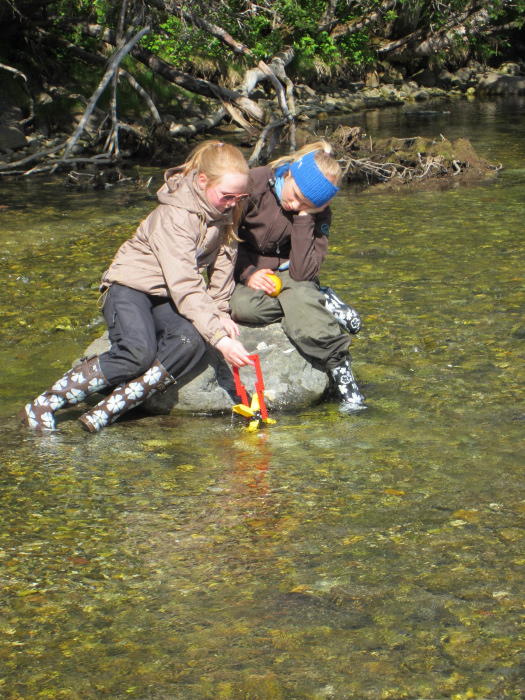 Finn en plass i elva hvor vannet står stille. Test vannhjulet. Hvor mangeomdreininger får du på 1 minutt?Finn en plass hvor det er bevegelse i elva. Test vannhjulet og tell antallomdreininger per minutt.Lag en båt av never og pinner og se hvor langt du får den til å flyte med elvaUtstyr dere trenger;LegovannhjulByggeanvisningElvGRUBLE;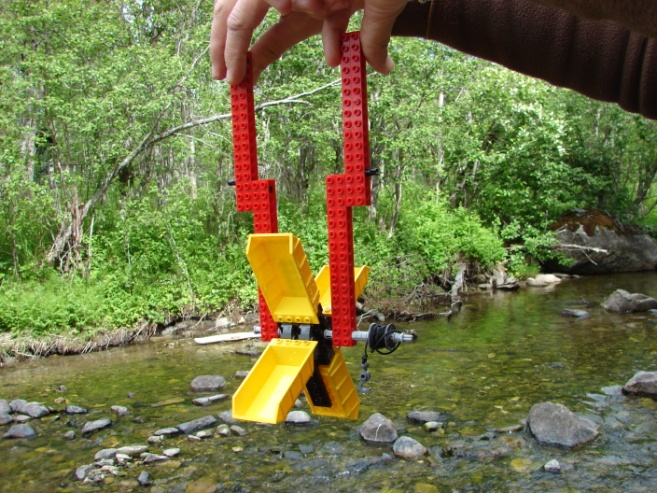 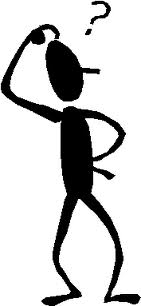 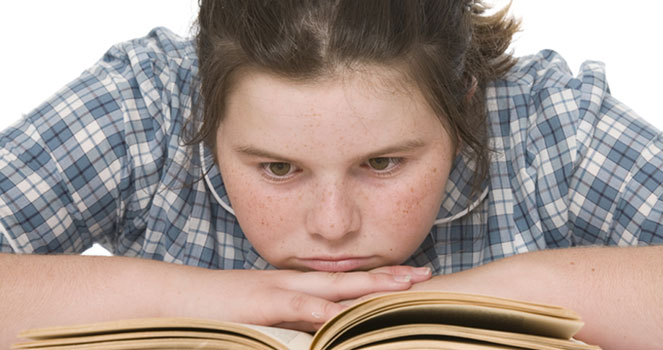 